T.C.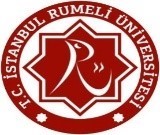 		İSTANBUL RUMELİ ÜNİVERSİTESİLİSANSÜSTÜ EĞİTİM ENSTİTÜSÜLİSANSÜSTÜ PROGRAMLARI BAŞVURU FORMU(*) İkametgâh adresinden farklıysa doldurulacak değilse sadece “ikametgâh” yazılacakAlternatif olarak: Noter onaylı diploma+transkript veya noter onaylı geçici mezuniyet belgesi+transkriptYurtdışı üniversite diplomaları için YÖK denklik belgesi – okul tanıma belgesi eklenir. https://denklik.yok.gov.tr/online-basvuruYüksek lisans programları için lisans, doktora programları için yüksek lisans diploması ve ilgili transkriptlerTezsiz programlar ve yabancı uyruklu öğrencilerde aranmazTürkçe programlar için İhtiyari/İngilizce yüksek lisans ve doktora programları için zorunlu Sadece daha önce alınan yüksek lisans/doktora dersleri ile yapılan muafiyet talepleri değerlendirmeye alınır. Bu formun şahsım tarafından doldurulduğunu, ekli belgelerin tarafımca kuruma teslim edildiğini, yanlış ve/veya eksik bir bilgi ve/veya belgenin tespit edilmesi durumunda hiç bir hak talep etmeyeceğimi, hakkımda yasal işlem başlatılmasını, başvuru ve kaydımın iptal edilmesini kabul edeceğimi herhangi bir baskı altında kalmadan özgür irademle beyan ve taahhüt ederim.Adayın adı soyadı ve imzası	:				Enstitü Personeli	Tarih		:Tarih:Enstitü Sekreteri				Anabilim Dalı Başkanı    AD SOYADI:YAZIŞMA ADRESİ (*):TELEFON NUMARASI:E-POSTA ADRESİ:BAŞVURULAN PROGRAM :BAŞVURULAN PROGRAM :Yüksek LisansYüksek LisansYüksek LisansYüksek LisansDoktora  BAŞVURULAN PROGRAM :Tezli Tezsiz Örgün Tezsiz Uzaktan Tezsiz Uzaktan Doktora  BAŞVURU YAPILAN DÖNEM:EKLENECEK BELGELERKAYNAKDURUMUDURUMUNUFUS CUZDAN ORNEĞİ E-DevletTamam Eksik İKAMETGÂH BELGESİ E-DevletTamam Eksik ASKERLİK BELGESİE-DevletTamam Eksik SABIKA KAYDIE-DevletTamam Eksik DİPLOMA VE TRANSKRİPT (1) (2) (3) E-DevletTamam Eksik ALES SKOR BELGESİ (4)https://sonuc.osym.gov.tr/Tamam Eksik YABANCI DİL BELGESİ (5)https://sonuc.osym.gov.trTamam Eksik 2 ADET FOTOĞRAFTamam Eksik MUAFİYET TALEBİ (6)Dilekçe-transkript ve formVar        KURUM TARAFINDAN DOLDURULACAKTIRKURUM TARAFINDAN DOLDURULACAKTIRALES PUANIOlumlu                                 Olumsuz MEZUNİYET (DİPLOMA)Olumlu                                 Olumsuz YABANCI DİL DURUMUOlumlu                                 Olumsuz SABIKA KAYDIOlumlu                                 Olumsuz ASKERLİK DURUMUOlumlu                                 Olumsuz ÖDEME ONAYIOlumlu                                 Olumsuz BELGELERİN TAMALANMA DURUMUOlumlu                                 Olumsuz DEĞERLEMEYE ALINABİLİREvet                                            Hayır MUAFİYET Var                                               Yok   BİLİMSEL HAZIRLIKVar                                               Yok   